109年「毒危中心工作小組業務聯繫會議」成果學校國立羅東高級工業職業學校國立羅東高級工業職業學校宣導時間 04月 10日          14 時~     17 時 04月 10日          14 時~     17 時參與人數高中部        1人參與人數國中部        0 人照片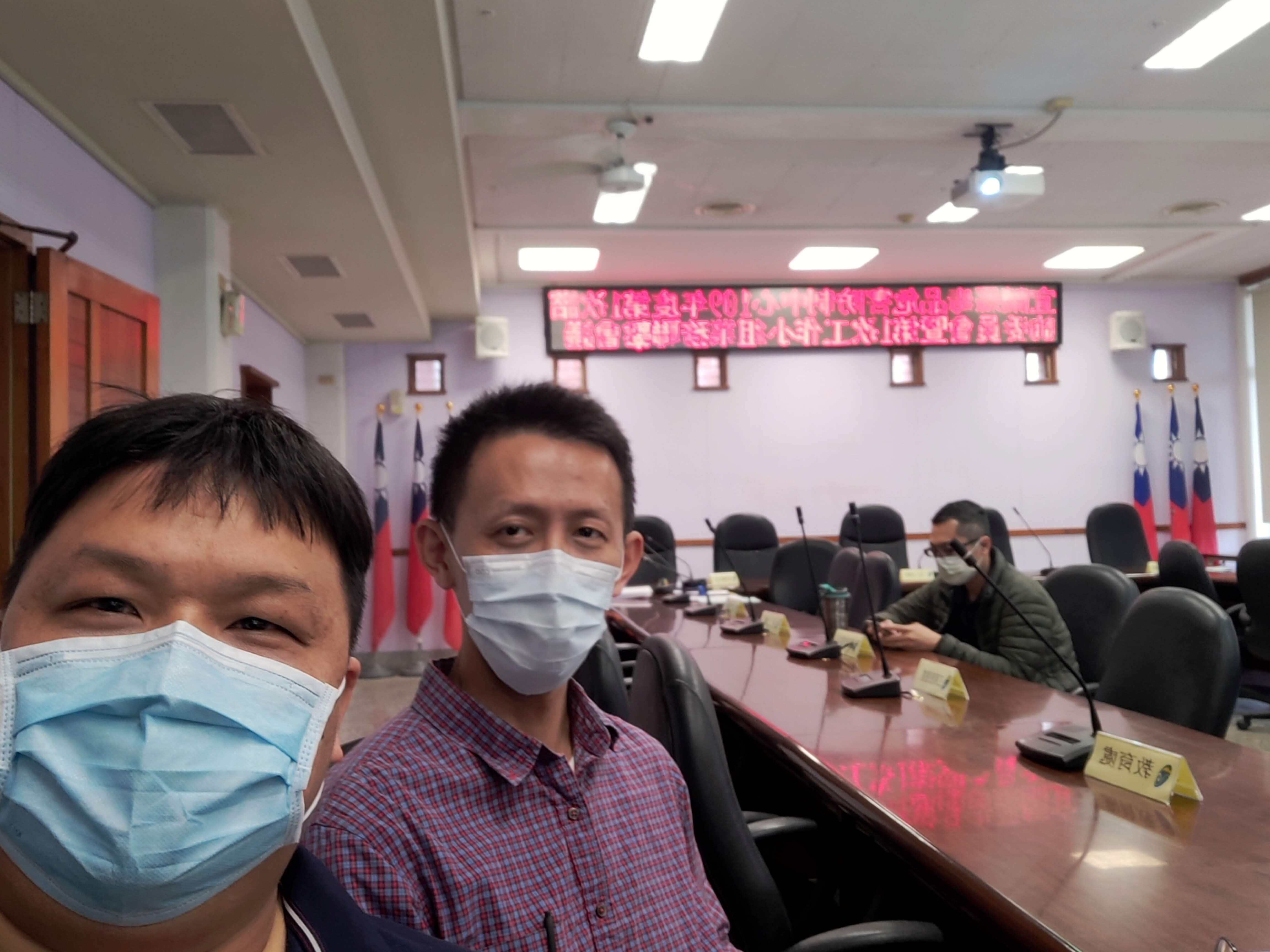 照片照片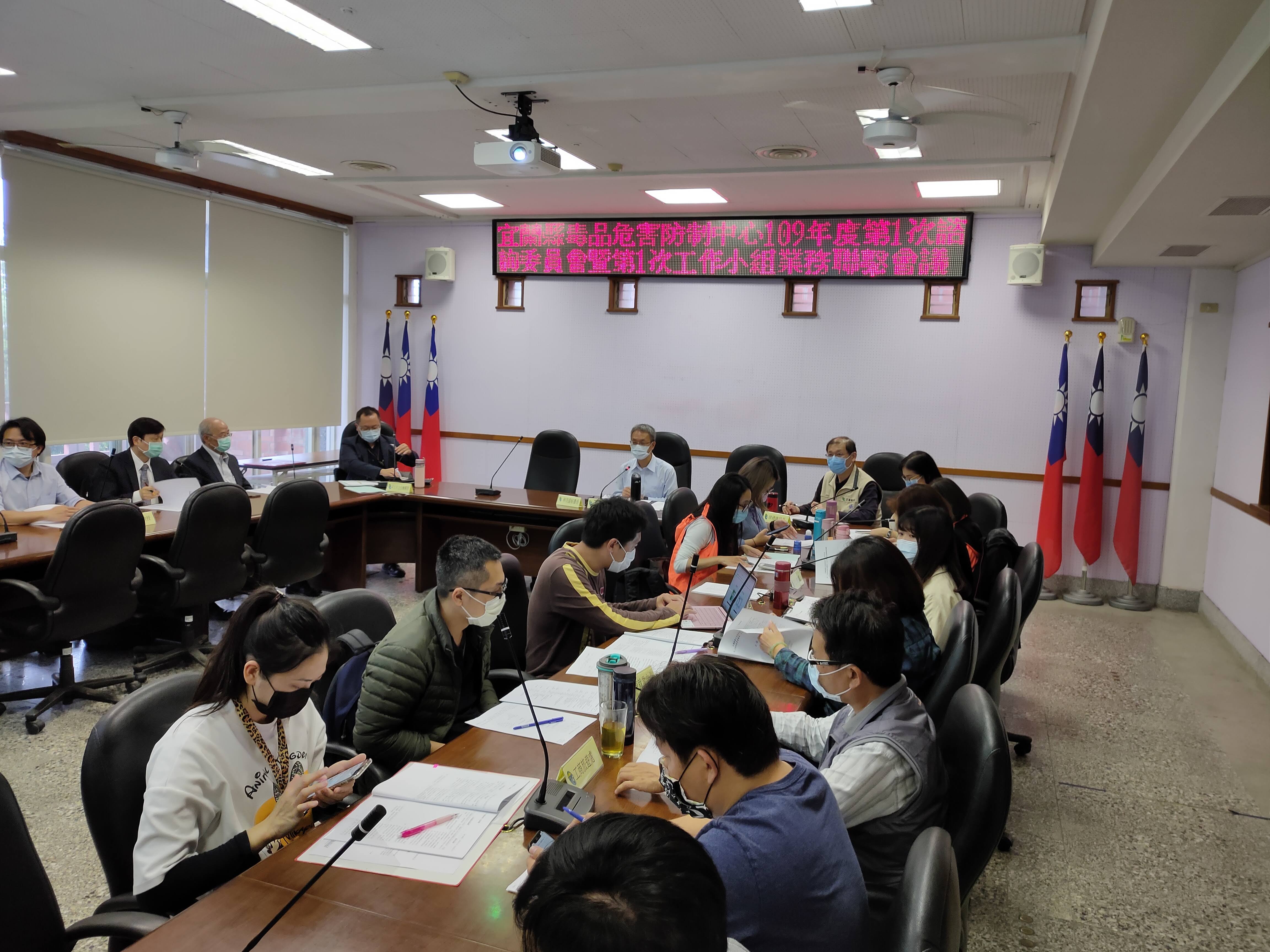 說明:由潘教官與會說明:由潘教官與會說明: 縣府有關單位與會情形照片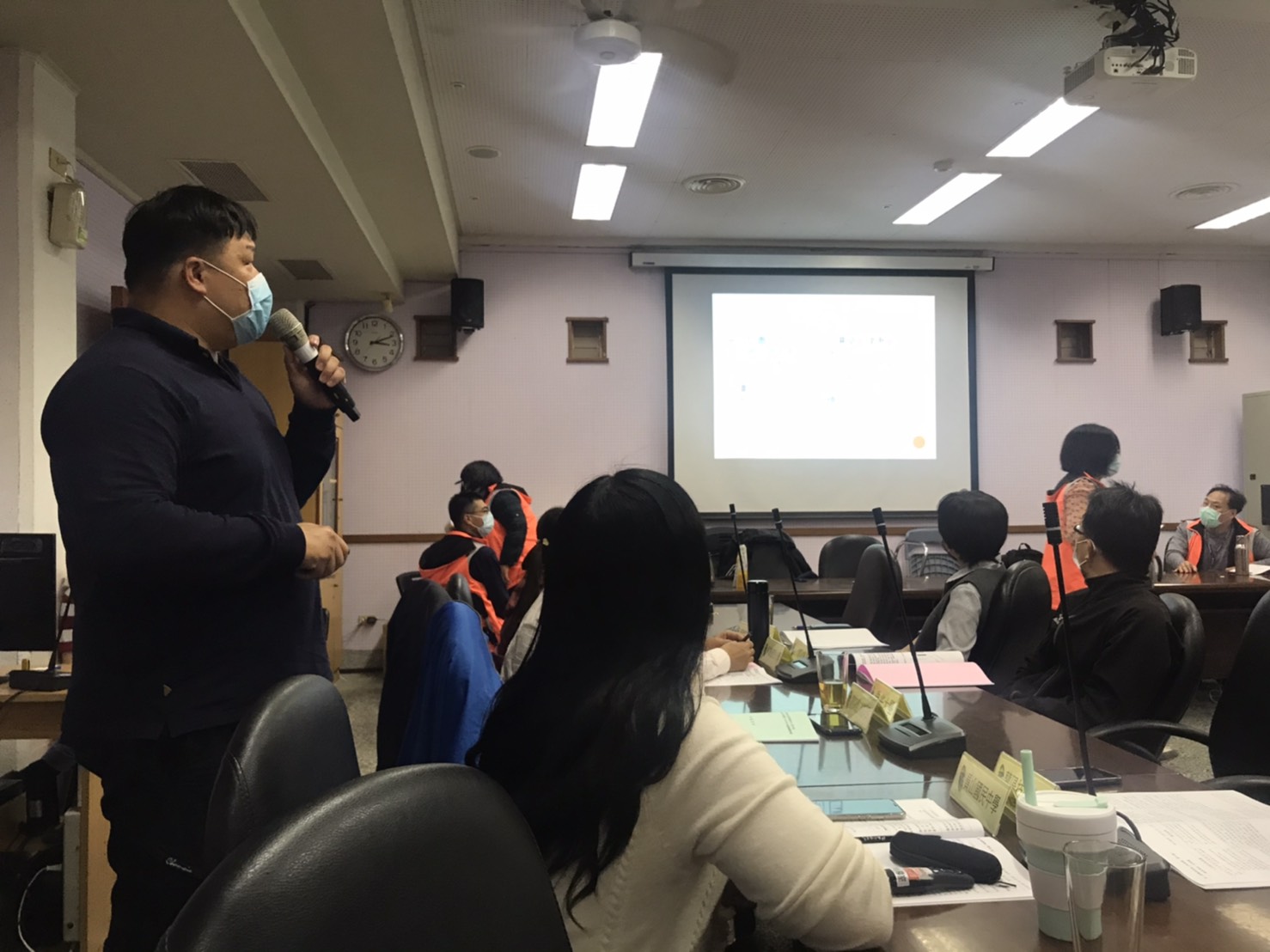 照片照片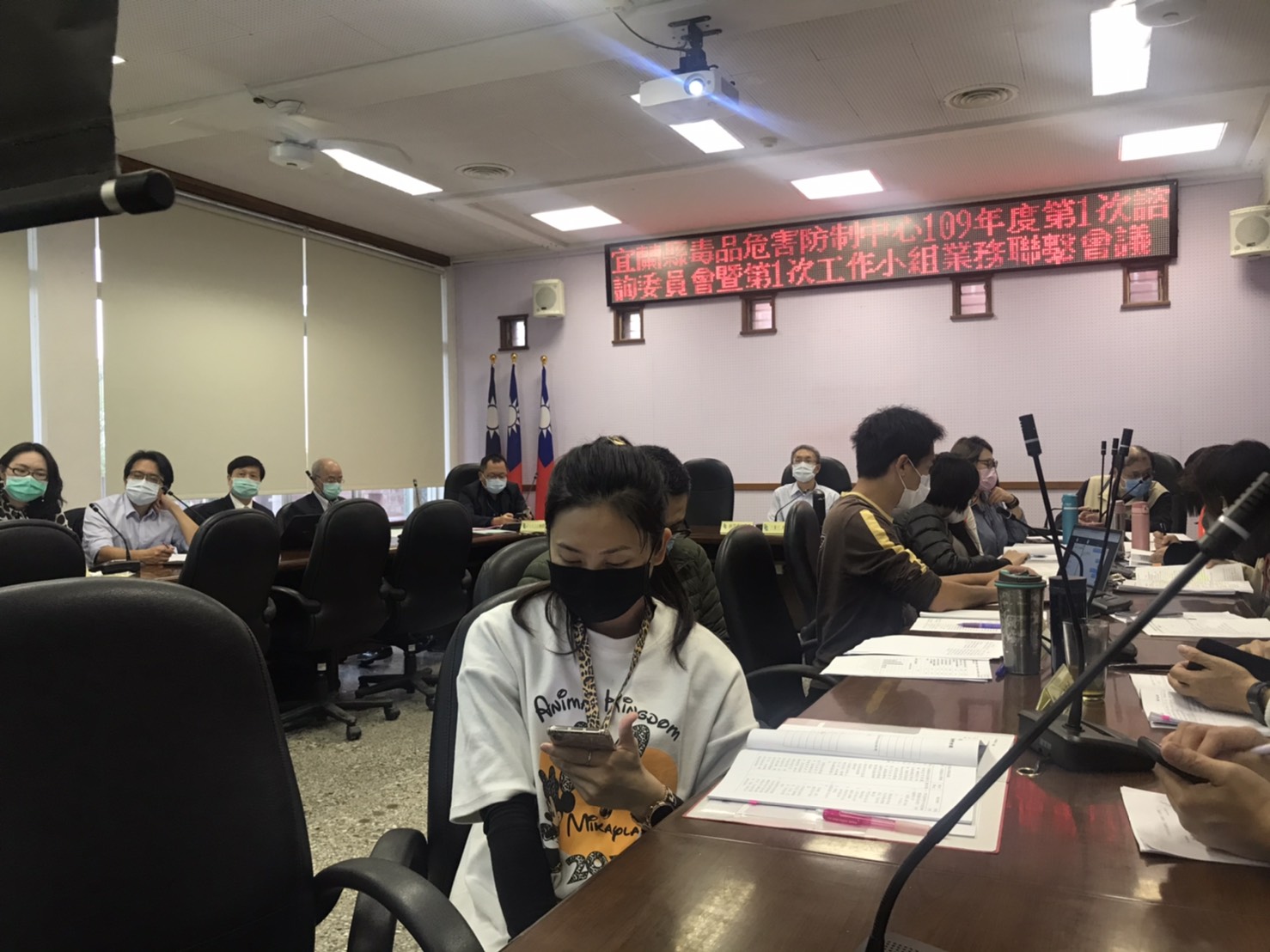 說明:潘教官分享本校執形成果說明:潘教官分享本校執形成果說明: 委員會仔細聆聽